DAKC EXPRESS LOGISTICS S.A.S se encuentra comprometida con proporcionar las mejores condiciones laborales para garantizar el bienestar del personal y motivar a sus trabajadores y colaboradores de una manera idónea y dedicada con el fin de obtener los mejores resultados dentro de la organización y con miras a satisfacer a nuestros CLIENTES. Por tal motivo ha establecido de forma clara su posición acerca del consumo de alcohol y de cualquier tipo de sustancias farmacodependientes que afecten la capacidad de los empleados. CERO TOLERANCIA. La posesión, uso y venta de alcohol y o sustancias psicoactivas en las áreas de trabajo, y/o encontrarse bajo los efectos de dichas sustancias ESTA PROHIBIDO por:Comprometer la seguridad integral de la empresa y de nuestros clientesDisminuir la capacidad de desempeño en el trabajo, el bienestar y la calidad de vida de los empleadosAumentar el Riesgo laboral, ocasionado por los Accidentes de Trabajo y Enfermedad Profesional Utilizar medicamentos que pudieran afectar el cumplimiento seguro de sus actividades, a menos que la compañía haya sido informada y que se haya aprobado su utilizaciónResulta claro que el consumo de alcohol y prevención del uso y abuso de sustancias psicoactivas es compromiso de todos; el cual incluye la responsabilidad de vigilar y propender por el mutuo control con los compañeros y el de su entorno, para proteger la integridad de las personas, bienes y la imagen de la compañía, manteniendo la seguridad y por ende la Seguridad integral como un claro propósito empresarial.El tabaquismo es uno de los problemas más importantes de salud pública en nuestro país y en el mundo entero, más aún cuando el consumo del tabaco y sus productos derivados ha aumentado considerablemente en los últimos años. Es responsabilidad directa del trabajador velar por su propio bienestar y cuidar de su salud.DAKC EXPRESS LOGISTICS S.A.S, espera el compromiso y participación activa de todos sus empleados, Directivos, colaboradores voluntarios y contratistas en el cumplimiento de esta política.Se firma en Bogotá a los ___16___ días del mes de __05____ del año 2017, por el representante legal de DAKC EXPRESS LOGISTICS S.A.S._______________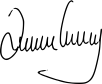 Diego Mauricio González Munar - Representante Legal